
Администрация Нижнекисляйского городского поселения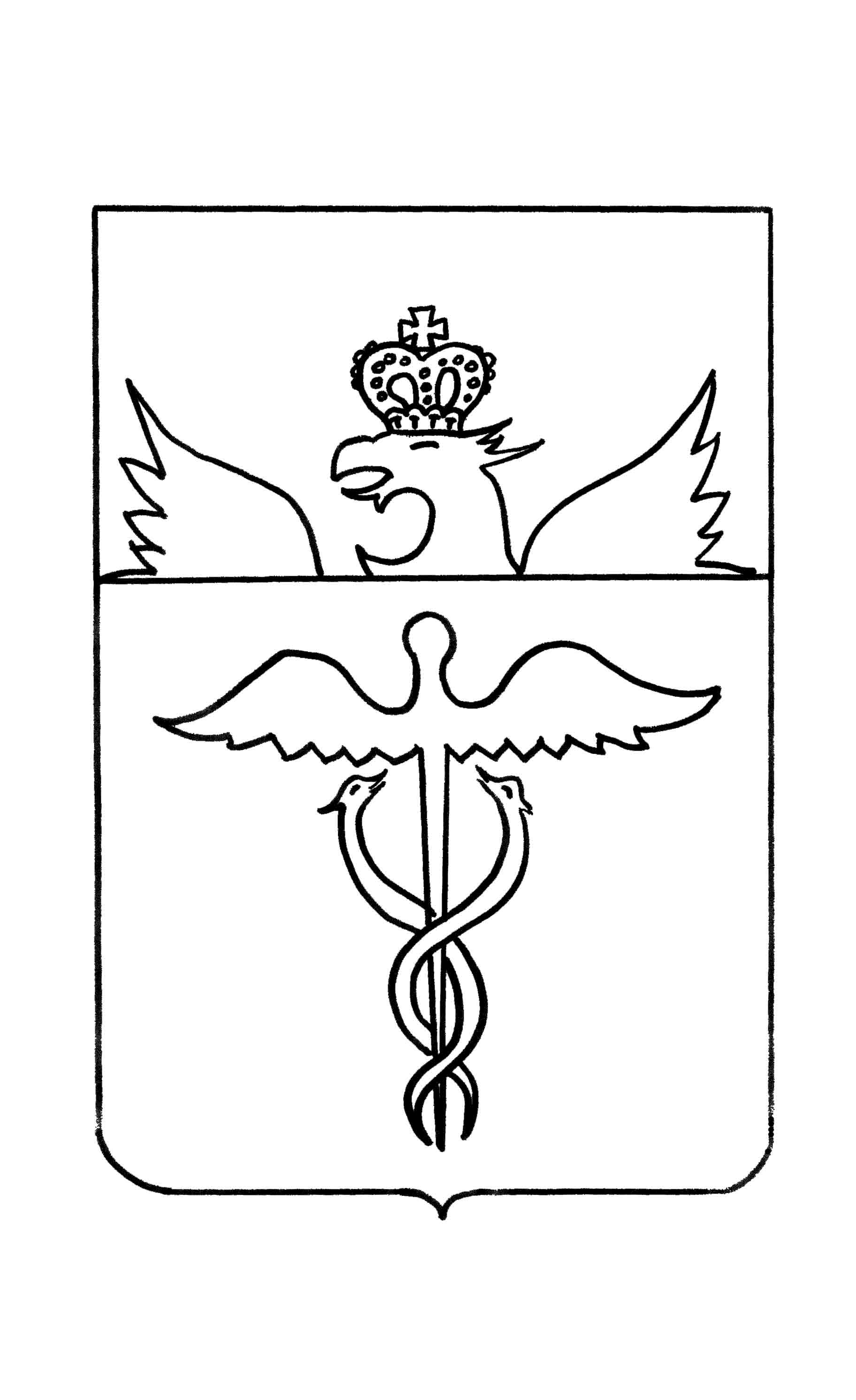 Бутурлиновского муниципального районаВоронежской областиР А С П О Р Я Ж Е Н И Еот 20 февраля 2020 года	№ - 17р.п. Нижний КисляйО внесении изменений в план-график заказов на поставку товаров, выполнение работ, оказание услуг для обеспечения государственных и муниципальных нужд на 2020 год.В целях обеспечения эффективного и рационального расходования средств муниципального бюджета, на основании ч. 10 ст. 21 ФЗ от 05.04.2013 г. 44-ФЗ «О контрактной системе в сфере закупок товаров, работ, услуг для обеспечения государственных и муниципальных нужд»:1. Внести корректировки в план-график размещения заказов на поставки товаров, выполнение работ, оказание услуг для муниципальных нужд на 2020 год согласно приложению №1 к настоящему распоряжению.2.   Разместить настоящее распоряжение на официальном сайте администрации Нижнекисляйского городского поселения Бутурлиновского муниципального района Воронежской области.3.   Контроль за исполнением данного приказа возложить на заместителя главы         Нижнекисляйского городского поселения Рагозину В.П.Глава Нижнекисляйскогогородского поселения                                                                     С.А. ЗаварзинаПриложение № 1к распоряжению администрацииНижнекисляйского городского поселенияот 20 февраля 2020 года № 17Утверждаю:Глава Нижнекисляйского городского поселения                                                                  С.А. ЗаварзинаПЛАН-ГРАФИКПЛАН-ГРАФИКПЛАН-ГРАФИКПЛАН-ГРАФИКПЛАН-ГРАФИКПЛАН-ГРАФИКПЛАН-ГРАФИКПЛАН-ГРАФИКПЛАН-ГРАФИКПЛАН-ГРАФИКПЛАН-ГРАФИКПЛАН-ГРАФИКПЛАН-ГРАФИКПЛАН-ГРАФИКПЛАН-ГРАФИКПЛАН-ГРАФИКПЛАН-ГРАФИКПЛАН-ГРАФИКПЛАН-ГРАФИКПЛАН-ГРАФИКПЛАН-ГРАФИКПЛАН-ГРАФИКПЛАН-ГРАФИКПЛАН-ГРАФИКПЛАН-ГРАФИКПЛАН-ГРАФИКПЛАН-ГРАФИКПЛАН-ГРАФИКПЛАН-ГРАФИКПЛАН-ГРАФИКПЛАН-ГРАФИКПЛАН-ГРАФИКзакупок товаров, работ, услуг на 2020 финансовый годзакупок товаров, работ, услуг на 2020 финансовый годзакупок товаров, работ, услуг на 2020 финансовый годзакупок товаров, работ, услуг на 2020 финансовый годзакупок товаров, работ, услуг на 2020 финансовый годзакупок товаров, работ, услуг на 2020 финансовый годзакупок товаров, работ, услуг на 2020 финансовый годзакупок товаров, работ, услуг на 2020 финансовый годзакупок товаров, работ, услуг на 2020 финансовый годзакупок товаров, работ, услуг на 2020 финансовый годзакупок товаров, работ, услуг на 2020 финансовый годзакупок товаров, работ, услуг на 2020 финансовый годзакупок товаров, работ, услуг на 2020 финансовый годзакупок товаров, работ, услуг на 2020 финансовый годзакупок товаров, работ, услуг на 2020 финансовый годзакупок товаров, работ, услуг на 2020 финансовый годзакупок товаров, работ, услуг на 2020 финансовый годзакупок товаров, работ, услуг на 2020 финансовый годзакупок товаров, работ, услуг на 2020 финансовый годзакупок товаров, работ, услуг на 2020 финансовый годзакупок товаров, работ, услуг на 2020 финансовый годзакупок товаров, работ, услуг на 2020 финансовый годзакупок товаров, работ, услуг на 2020 финансовый годзакупок товаров, работ, услуг на 2020 финансовый годзакупок товаров, работ, услуг на 2020 финансовый годзакупок товаров, работ, услуг на 2020 финансовый годзакупок товаров, работ, услуг на 2020 финансовый годзакупок товаров, работ, услуг на 2020 финансовый годзакупок товаров, работ, услуг на 2020 финансовый годзакупок товаров, работ, услуг на 2020 финансовый годзакупок товаров, работ, услуг на 2020 финансовый годзакупок товаров, работ, услуг на 2020 финансовый годи на плановый период 2021 и 2022 годови на плановый период 2021 и 2022 годови на плановый период 2021 и 2022 годови на плановый период 2021 и 2022 годови на плановый период 2021 и 2022 годови на плановый период 2021 и 2022 годови на плановый период 2021 и 2022 годови на плановый период 2021 и 2022 годови на плановый период 2021 и 2022 годови на плановый период 2021 и 2022 годови на плановый период 2021 и 2022 годови на плановый период 2021 и 2022 годови на плановый период 2021 и 2022 годови на плановый период 2021 и 2022 годови на плановый период 2021 и 2022 годови на плановый период 2021 и 2022 годови на плановый период 2021 и 2022 годови на плановый период 2021 и 2022 годови на плановый период 2021 и 2022 годови на плановый период 2021 и 2022 годови на плановый период 2021 и 2022 годови на плановый период 2021 и 2022 годови на плановый период 2021 и 2022 годови на плановый период 2021 и 2022 годови на плановый период 2021 и 2022 годови на плановый период 2021 и 2022 годови на плановый период 2021 и 2022 годови на плановый период 2021 и 2022 годови на плановый период 2021 и 2022 годови на плановый период 2021 и 2022 годови на плановый период 2021 и 2022 годови на плановый период 2021 и 2022 годов1. Информация о заказчике:1. Информация о заказчике:1. Информация о заказчике:1. Информация о заказчике:Наименование заказчикаНаименование заказчикаНаименование заказчикаНаименование заказчикаНаименование заказчикаНаименование заказчикаНаименование заказчикаАДМИНИСТРАЦИЯ НИЖНЕКИСЛЯЙСКОГО ГОРОДСКОГО ПОСЕЛЕНИЯ БУТУРЛИНОВСКОГО МУНИЦИПАЛЬНОГО РАЙОНА ВОРОНЕЖСКОЙ ОБЛАСТИАДМИНИСТРАЦИЯ НИЖНЕКИСЛЯЙСКОГО ГОРОДСКОГО ПОСЕЛЕНИЯ БУТУРЛИНОВСКОГО МУНИЦИПАЛЬНОГО РАЙОНА ВОРОНЕЖСКОЙ ОБЛАСТИАДМИНИСТРАЦИЯ НИЖНЕКИСЛЯЙСКОГО ГОРОДСКОГО ПОСЕЛЕНИЯ БУТУРЛИНОВСКОГО МУНИЦИПАЛЬНОГО РАЙОНА ВОРОНЕЖСКОЙ ОБЛАСТИАДМИНИСТРАЦИЯ НИЖНЕКИСЛЯЙСКОГО ГОРОДСКОГО ПОСЕЛЕНИЯ БУТУРЛИНОВСКОГО МУНИЦИПАЛЬНОГО РАЙОНА ВОРОНЕЖСКОЙ ОБЛАСТИАДМИНИСТРАЦИЯ НИЖНЕКИСЛЯЙСКОГО ГОРОДСКОГО ПОСЕЛЕНИЯ БУТУРЛИНОВСКОГО МУНИЦИПАЛЬНОГО РАЙОНА ВОРОНЕЖСКОЙ ОБЛАСТИАДМИНИСТРАЦИЯ НИЖНЕКИСЛЯЙСКОГО ГОРОДСКОГО ПОСЕЛЕНИЯ БУТУРЛИНОВСКОГО МУНИЦИПАЛЬНОГО РАЙОНА ВОРОНЕЖСКОЙ ОБЛАСТИАДМИНИСТРАЦИЯ НИЖНЕКИСЛЯЙСКОГО ГОРОДСКОГО ПОСЕЛЕНИЯ БУТУРЛИНОВСКОГО МУНИЦИПАЛЬНОГО РАЙОНА ВОРОНЕЖСКОЙ ОБЛАСТИАДМИНИСТРАЦИЯ НИЖНЕКИСЛЯЙСКОГО ГОРОДСКОГО ПОСЕЛЕНИЯ БУТУРЛИНОВСКОГО МУНИЦИПАЛЬНОГО РАЙОНА ВОРОНЕЖСКОЙ ОБЛАСТИАДМИНИСТРАЦИЯ НИЖНЕКИСЛЯЙСКОГО ГОРОДСКОГО ПОСЕЛЕНИЯ БУТУРЛИНОВСКОГО МУНИЦИПАЛЬНОГО РАЙОНА ВОРОНЕЖСКОЙ ОБЛАСТИАДМИНИСТРАЦИЯ НИЖНЕКИСЛЯЙСКОГО ГОРОДСКОГО ПОСЕЛЕНИЯ БУТУРЛИНОВСКОГО МУНИЦИПАЛЬНОГО РАЙОНА ВОРОНЕЖСКОЙ ОБЛАСТИАДМИНИСТРАЦИЯ НИЖНЕКИСЛЯЙСКОГО ГОРОДСКОГО ПОСЕЛЕНИЯ БУТУРЛИНОВСКОГО МУНИЦИПАЛЬНОГО РАЙОНА ВОРОНЕЖСКОЙ ОБЛАСТИАДМИНИСТРАЦИЯ НИЖНЕКИСЛЯЙСКОГО ГОРОДСКОГО ПОСЕЛЕНИЯ БУТУРЛИНОВСКОГО МУНИЦИПАЛЬНОГО РАЙОНА ВОРОНЕЖСКОЙ ОБЛАСТИАДМИНИСТРАЦИЯ НИЖНЕКИСЛЯЙСКОГО ГОРОДСКОГО ПОСЕЛЕНИЯ БУТУРЛИНОВСКОГО МУНИЦИПАЛЬНОГО РАЙОНА ВОРОНЕЖСКОЙ ОБЛАСТИАДМИНИСТРАЦИЯ НИЖНЕКИСЛЯЙСКОГО ГОРОДСКОГО ПОСЕЛЕНИЯ БУТУРЛИНОВСКОГО МУНИЦИПАЛЬНОГО РАЙОНА ВОРОНЕЖСКОЙ ОБЛАСТИАДМИНИСТРАЦИЯ НИЖНЕКИСЛЯЙСКОГО ГОРОДСКОГО ПОСЕЛЕНИЯ БУТУРЛИНОВСКОГО МУНИЦИПАЛЬНОГО РАЙОНА ВОРОНЕЖСКОЙ ОБЛАСТИАДМИНИСТРАЦИЯ НИЖНЕКИСЛЯЙСКОГО ГОРОДСКОГО ПОСЕЛЕНИЯ БУТУРЛИНОВСКОГО МУНИЦИПАЛЬНОГО РАЙОНА ВОРОНЕЖСКОЙ ОБЛАСТИИННИННИННИНН36050023373605002337360500233736050023373605002337Наименование заказчикаНаименование заказчикаНаименование заказчикаНаименование заказчикаНаименование заказчикаНаименование заказчикаНаименование заказчикаАДМИНИСТРАЦИЯ НИЖНЕКИСЛЯЙСКОГО ГОРОДСКОГО ПОСЕЛЕНИЯ БУТУРЛИНОВСКОГО МУНИЦИПАЛЬНОГО РАЙОНА ВОРОНЕЖСКОЙ ОБЛАСТИАДМИНИСТРАЦИЯ НИЖНЕКИСЛЯЙСКОГО ГОРОДСКОГО ПОСЕЛЕНИЯ БУТУРЛИНОВСКОГО МУНИЦИПАЛЬНОГО РАЙОНА ВОРОНЕЖСКОЙ ОБЛАСТИАДМИНИСТРАЦИЯ НИЖНЕКИСЛЯЙСКОГО ГОРОДСКОГО ПОСЕЛЕНИЯ БУТУРЛИНОВСКОГО МУНИЦИПАЛЬНОГО РАЙОНА ВОРОНЕЖСКОЙ ОБЛАСТИАДМИНИСТРАЦИЯ НИЖНЕКИСЛЯЙСКОГО ГОРОДСКОГО ПОСЕЛЕНИЯ БУТУРЛИНОВСКОГО МУНИЦИПАЛЬНОГО РАЙОНА ВОРОНЕЖСКОЙ ОБЛАСТИАДМИНИСТРАЦИЯ НИЖНЕКИСЛЯЙСКОГО ГОРОДСКОГО ПОСЕЛЕНИЯ БУТУРЛИНОВСКОГО МУНИЦИПАЛЬНОГО РАЙОНА ВОРОНЕЖСКОЙ ОБЛАСТИАДМИНИСТРАЦИЯ НИЖНЕКИСЛЯЙСКОГО ГОРОДСКОГО ПОСЕЛЕНИЯ БУТУРЛИНОВСКОГО МУНИЦИПАЛЬНОГО РАЙОНА ВОРОНЕЖСКОЙ ОБЛАСТИАДМИНИСТРАЦИЯ НИЖНЕКИСЛЯЙСКОГО ГОРОДСКОГО ПОСЕЛЕНИЯ БУТУРЛИНОВСКОГО МУНИЦИПАЛЬНОГО РАЙОНА ВОРОНЕЖСКОЙ ОБЛАСТИАДМИНИСТРАЦИЯ НИЖНЕКИСЛЯЙСКОГО ГОРОДСКОГО ПОСЕЛЕНИЯ БУТУРЛИНОВСКОГО МУНИЦИПАЛЬНОГО РАЙОНА ВОРОНЕЖСКОЙ ОБЛАСТИАДМИНИСТРАЦИЯ НИЖНЕКИСЛЯЙСКОГО ГОРОДСКОГО ПОСЕЛЕНИЯ БУТУРЛИНОВСКОГО МУНИЦИПАЛЬНОГО РАЙОНА ВОРОНЕЖСКОЙ ОБЛАСТИАДМИНИСТРАЦИЯ НИЖНЕКИСЛЯЙСКОГО ГОРОДСКОГО ПОСЕЛЕНИЯ БУТУРЛИНОВСКОГО МУНИЦИПАЛЬНОГО РАЙОНА ВОРОНЕЖСКОЙ ОБЛАСТИАДМИНИСТРАЦИЯ НИЖНЕКИСЛЯЙСКОГО ГОРОДСКОГО ПОСЕЛЕНИЯ БУТУРЛИНОВСКОГО МУНИЦИПАЛЬНОГО РАЙОНА ВОРОНЕЖСКОЙ ОБЛАСТИАДМИНИСТРАЦИЯ НИЖНЕКИСЛЯЙСКОГО ГОРОДСКОГО ПОСЕЛЕНИЯ БУТУРЛИНОВСКОГО МУНИЦИПАЛЬНОГО РАЙОНА ВОРОНЕЖСКОЙ ОБЛАСТИАДМИНИСТРАЦИЯ НИЖНЕКИСЛЯЙСКОГО ГОРОДСКОГО ПОСЕЛЕНИЯ БУТУРЛИНОВСКОГО МУНИЦИПАЛЬНОГО РАЙОНА ВОРОНЕЖСКОЙ ОБЛАСТИАДМИНИСТРАЦИЯ НИЖНЕКИСЛЯЙСКОГО ГОРОДСКОГО ПОСЕЛЕНИЯ БУТУРЛИНОВСКОГО МУНИЦИПАЛЬНОГО РАЙОНА ВОРОНЕЖСКОЙ ОБЛАСТИАДМИНИСТРАЦИЯ НИЖНЕКИСЛЯЙСКОГО ГОРОДСКОГО ПОСЕЛЕНИЯ БУТУРЛИНОВСКОГО МУНИЦИПАЛЬНОГО РАЙОНА ВОРОНЕЖСКОЙ ОБЛАСТИАДМИНИСТРАЦИЯ НИЖНЕКИСЛЯЙСКОГО ГОРОДСКОГО ПОСЕЛЕНИЯ БУТУРЛИНОВСКОГО МУНИЦИПАЛЬНОГО РАЙОНА ВОРОНЕЖСКОЙ ОБЛАСТИКППКППКППКПП360501001360501001360501001360501001360501001Организационно-правовая форма Организационно-правовая форма Организационно-правовая форма Организационно-правовая форма Организационно-правовая форма Организационно-правовая форма Организационно-правовая форма Муниципальные казенные учрежденияМуниципальные казенные учрежденияМуниципальные казенные учрежденияМуниципальные казенные учрежденияМуниципальные казенные учрежденияМуниципальные казенные учрежденияМуниципальные казенные учрежденияМуниципальные казенные учрежденияМуниципальные казенные учрежденияМуниципальные казенные учрежденияМуниципальные казенные учрежденияМуниципальные казенные учрежденияМуниципальные казенные учрежденияМуниципальные казенные учрежденияМуниципальные казенные учрежденияМуниципальные казенные учрежденияпо ОКОПФпо ОКОПФпо ОКОПФпо ОКОПФ7540475404754047540475404Форма собственностиФорма собственностиФорма собственностиФорма собственностиФорма собственностиФорма собственностиФорма собственностиМуниципальная собственностьМуниципальная собственностьМуниципальная собственностьМуниципальная собственностьМуниципальная собственностьМуниципальная собственностьМуниципальная собственностьМуниципальная собственностьМуниципальная собственностьМуниципальная собственностьМуниципальная собственностьМуниципальная собственностьМуниципальная собственностьМуниципальная собственностьМуниципальная собственностьМуниципальная собственностьпо ОКФСпо ОКФСпо ОКФСпо ОКФС1414141414Место нахождения (адрес), телефон, адрес электронной почтыМесто нахождения (адрес), телефон, адрес электронной почтыМесто нахождения (адрес), телефон, адрес электронной почтыМесто нахождения (адрес), телефон, адрес электронной почтыМесто нахождения (адрес), телефон, адрес электронной почтыМесто нахождения (адрес), телефон, адрес электронной почтыМесто нахождения (адрес), телефон, адрес электронной почтыРоссийская Федерация, 397535, Воронежская обл, Бутурлиновский р-н, Нижний Кисляй рп, УЛИЦА ОКТЯБРЬСКАЯ, 7-47361-41333, nijnekis@yandex.ruРоссийская Федерация, 397535, Воронежская обл, Бутурлиновский р-н, Нижний Кисляй рп, УЛИЦА ОКТЯБРЬСКАЯ, 7-47361-41333, nijnekis@yandex.ruРоссийская Федерация, 397535, Воронежская обл, Бутурлиновский р-н, Нижний Кисляй рп, УЛИЦА ОКТЯБРЬСКАЯ, 7-47361-41333, nijnekis@yandex.ruРоссийская Федерация, 397535, Воронежская обл, Бутурлиновский р-н, Нижний Кисляй рп, УЛИЦА ОКТЯБРЬСКАЯ, 7-47361-41333, nijnekis@yandex.ruРоссийская Федерация, 397535, Воронежская обл, Бутурлиновский р-н, Нижний Кисляй рп, УЛИЦА ОКТЯБРЬСКАЯ, 7-47361-41333, nijnekis@yandex.ruРоссийская Федерация, 397535, Воронежская обл, Бутурлиновский р-н, Нижний Кисляй рп, УЛИЦА ОКТЯБРЬСКАЯ, 7-47361-41333, nijnekis@yandex.ruРоссийская Федерация, 397535, Воронежская обл, Бутурлиновский р-н, Нижний Кисляй рп, УЛИЦА ОКТЯБРЬСКАЯ, 7-47361-41333, nijnekis@yandex.ruРоссийская Федерация, 397535, Воронежская обл, Бутурлиновский р-н, Нижний Кисляй рп, УЛИЦА ОКТЯБРЬСКАЯ, 7-47361-41333, nijnekis@yandex.ruРоссийская Федерация, 397535, Воронежская обл, Бутурлиновский р-н, Нижний Кисляй рп, УЛИЦА ОКТЯБРЬСКАЯ, 7-47361-41333, nijnekis@yandex.ruРоссийская Федерация, 397535, Воронежская обл, Бутурлиновский р-н, Нижний Кисляй рп, УЛИЦА ОКТЯБРЬСКАЯ, 7-47361-41333, nijnekis@yandex.ruРоссийская Федерация, 397535, Воронежская обл, Бутурлиновский р-н, Нижний Кисляй рп, УЛИЦА ОКТЯБРЬСКАЯ, 7-47361-41333, nijnekis@yandex.ruРоссийская Федерация, 397535, Воронежская обл, Бутурлиновский р-н, Нижний Кисляй рп, УЛИЦА ОКТЯБРЬСКАЯ, 7-47361-41333, nijnekis@yandex.ruРоссийская Федерация, 397535, Воронежская обл, Бутурлиновский р-н, Нижний Кисляй рп, УЛИЦА ОКТЯБРЬСКАЯ, 7-47361-41333, nijnekis@yandex.ruРоссийская Федерация, 397535, Воронежская обл, Бутурлиновский р-н, Нижний Кисляй рп, УЛИЦА ОКТЯБРЬСКАЯ, 7-47361-41333, nijnekis@yandex.ruРоссийская Федерация, 397535, Воронежская обл, Бутурлиновский р-н, Нижний Кисляй рп, УЛИЦА ОКТЯБРЬСКАЯ, 7-47361-41333, nijnekis@yandex.ruРоссийская Федерация, 397535, Воронежская обл, Бутурлиновский р-н, Нижний Кисляй рп, УЛИЦА ОКТЯБРЬСКАЯ, 7-47361-41333, nijnekis@yandex.ruпо ОКТМОпо ОКТМОпо ОКТМОпо ОКТМО2060816005120608160051206081600512060816005120608160051Наименование бюджетного, автономного учреждения, государственного, муниципального унитарного предприятия, иного юридического лица, которому переданы полномочия государственного, муниципального заказчикаНаименование бюджетного, автономного учреждения, государственного, муниципального унитарного предприятия, иного юридического лица, которому переданы полномочия государственного, муниципального заказчикаНаименование бюджетного, автономного учреждения, государственного, муниципального унитарного предприятия, иного юридического лица, которому переданы полномочия государственного, муниципального заказчикаНаименование бюджетного, автономного учреждения, государственного, муниципального унитарного предприятия, иного юридического лица, которому переданы полномочия государственного, муниципального заказчикаНаименование бюджетного, автономного учреждения, государственного, муниципального унитарного предприятия, иного юридического лица, которому переданы полномочия государственного, муниципального заказчикаНаименование бюджетного, автономного учреждения, государственного, муниципального унитарного предприятия, иного юридического лица, которому переданы полномочия государственного, муниципального заказчикаНаименование бюджетного, автономного учреждения, государственного, муниципального унитарного предприятия, иного юридического лица, которому переданы полномочия государственного, муниципального заказчикаИННИННИННИНННаименование бюджетного, автономного учреждения, государственного, муниципального унитарного предприятия, иного юридического лица, которому переданы полномочия государственного, муниципального заказчикаНаименование бюджетного, автономного учреждения, государственного, муниципального унитарного предприятия, иного юридического лица, которому переданы полномочия государственного, муниципального заказчикаНаименование бюджетного, автономного учреждения, государственного, муниципального унитарного предприятия, иного юридического лица, которому переданы полномочия государственного, муниципального заказчикаНаименование бюджетного, автономного учреждения, государственного, муниципального унитарного предприятия, иного юридического лица, которому переданы полномочия государственного, муниципального заказчикаНаименование бюджетного, автономного учреждения, государственного, муниципального унитарного предприятия, иного юридического лица, которому переданы полномочия государственного, муниципального заказчикаНаименование бюджетного, автономного учреждения, государственного, муниципального унитарного предприятия, иного юридического лица, которому переданы полномочия государственного, муниципального заказчикаНаименование бюджетного, автономного учреждения, государственного, муниципального унитарного предприятия, иного юридического лица, которому переданы полномочия государственного, муниципального заказчикаКППКППКППКППМесто нахождения (адрес), телефон, адрес электронной почтыМесто нахождения (адрес), телефон, адрес электронной почтыМесто нахождения (адрес), телефон, адрес электронной почтыМесто нахождения (адрес), телефон, адрес электронной почтыМесто нахождения (адрес), телефон, адрес электронной почтыМесто нахождения (адрес), телефон, адрес электронной почтыМесто нахождения (адрес), телефон, адрес электронной почтыпо ОКТМОпо ОКТМОпо ОКТМОпо ОКТМОЕдиница измерения:Единица измерения:Единица измерения:Единица измерения:Единица измерения:Единица измерения:Единица измерения:рубльрубльрубльрубльрубльрубльрубльрубльрубльрубльрубльрубльрубльрубльрубльрубльпо ОКЕИпо ОКЕИпо ОКЕИпо ОКЕИ3833833833833832. Информация о закупках товаров, работ, услуг на 2020 финансовый год и на плановый период 2021 и 2022 годов:2. Информация о закупках товаров, работ, услуг на 2020 финансовый год и на плановый период 2021 и 2022 годов:2. Информация о закупках товаров, работ, услуг на 2020 финансовый год и на плановый период 2021 и 2022 годов:2. Информация о закупках товаров, работ, услуг на 2020 финансовый год и на плановый период 2021 и 2022 годов:2. Информация о закупках товаров, работ, услуг на 2020 финансовый год и на плановый период 2021 и 2022 годов:2. Информация о закупках товаров, работ, услуг на 2020 финансовый год и на плановый период 2021 и 2022 годов:2. Информация о закупках товаров, работ, услуг на 2020 финансовый год и на плановый период 2021 и 2022 годов:2. Информация о закупках товаров, работ, услуг на 2020 финансовый год и на плановый период 2021 и 2022 годов:2. Информация о закупках товаров, работ, услуг на 2020 финансовый год и на плановый период 2021 и 2022 годов:2. Информация о закупках товаров, работ, услуг на 2020 финансовый год и на плановый период 2021 и 2022 годов:2. Информация о закупках товаров, работ, услуг на 2020 финансовый год и на плановый период 2021 и 2022 годов:2. Информация о закупках товаров, работ, услуг на 2020 финансовый год и на плановый период 2021 и 2022 годов:2. Информация о закупках товаров, работ, услуг на 2020 финансовый год и на плановый период 2021 и 2022 годов:2. Информация о закупках товаров, работ, услуг на 2020 финансовый год и на плановый период 2021 и 2022 годов:2. Информация о закупках товаров, работ, услуг на 2020 финансовый год и на плановый период 2021 и 2022 годов:2. Информация о закупках товаров, работ, услуг на 2020 финансовый год и на плановый период 2021 и 2022 годов:2. Информация о закупках товаров, работ, услуг на 2020 финансовый год и на плановый период 2021 и 2022 годов:2. Информация о закупках товаров, работ, услуг на 2020 финансовый год и на плановый период 2021 и 2022 годов:2. Информация о закупках товаров, работ, услуг на 2020 финансовый год и на плановый период 2021 и 2022 годов:2. Информация о закупках товаров, работ, услуг на 2020 финансовый год и на плановый период 2021 и 2022 годов:2. Информация о закупках товаров, работ, услуг на 2020 финансовый год и на плановый период 2021 и 2022 годов:2. Информация о закупках товаров, работ, услуг на 2020 финансовый год и на плановый период 2021 и 2022 годов:2. Информация о закупках товаров, работ, услуг на 2020 финансовый год и на плановый период 2021 и 2022 годов:2. Информация о закупках товаров, работ, услуг на 2020 финансовый год и на плановый период 2021 и 2022 годов:2. Информация о закупках товаров, работ, услуг на 2020 финансовый год и на плановый период 2021 и 2022 годов:2. Информация о закупках товаров, работ, услуг на 2020 финансовый год и на плановый период 2021 и 2022 годов:2. Информация о закупках товаров, работ, услуг на 2020 финансовый год и на плановый период 2021 и 2022 годов:2. Информация о закупках товаров, работ, услуг на 2020 финансовый год и на плановый период 2021 и 2022 годов:2. Информация о закупках товаров, работ, услуг на 2020 финансовый год и на плановый период 2021 и 2022 годов:2. Информация о закупках товаров, работ, услуг на 2020 финансовый год и на плановый период 2021 и 2022 годов:2. Информация о закупках товаров, работ, услуг на 2020 финансовый год и на плановый период 2021 и 2022 годов:2. Информация о закупках товаров, работ, услуг на 2020 финансовый год и на плановый период 2021 и 2022 годов:№ п/пИдентификационный код закупкиОбъект закупкиОбъект закупкиОбъект закупкиОбъект закупкиОбъект закупкиОбъект закупкиОбъект закупкиПланируемый год размещения извещения об осуществлении закупки, направления приглашения принять участие в определении поставщика (подрядчика, исполнителя), заключения контракта с единственным поставщиком (подрядчиком, исполнителем)Планируемый год размещения извещения об осуществлении закупки, направления приглашения принять участие в определении поставщика (подрядчика, исполнителя), заключения контракта с единственным поставщиком (подрядчиком, исполнителем)Объем финансового обеспечения, в том числе планируемые платежиОбъем финансового обеспечения, в том числе планируемые платежиОбъем финансового обеспечения, в том числе планируемые платежиОбъем финансового обеспечения, в том числе планируемые платежиОбъем финансового обеспечения, в том числе планируемые платежиОбъем финансового обеспечения, в том числе планируемые платежиОбъем финансового обеспечения, в том числе планируемые платежиОбъем финансового обеспечения, в том числе планируемые платежиОбъем финансового обеспечения, в том числе планируемые платежиОбъем финансового обеспечения, в том числе планируемые платежиИнформация о проведении обязательного общественного обсуждения закупкиИнформация о проведении обязательного общественного обсуждения закупкиИнформация о проведении обязательного общественного обсуждения закупкиНаименование уполномоченного органа (учреждения)Наименование уполномоченного органа (учреждения)Наименование уполномоченного органа (учреждения)Наименование уполномоченного органа (учреждения)Наименование организатора проведения совместного конкурса или аукционаНаименование организатора проведения совместного конкурса или аукционаНаименование организатора проведения совместного конкурса или аукционаНаименование организатора проведения совместного конкурса или аукциона№ п/пИдентификационный код закупкиТовар, работа, услуга по Общероссийскому классификатору продукции по видам экономической деятельности ОК 034-2014 (КПЕС 2008) (ОКПД2)Товар, работа, услуга по Общероссийскому классификатору продукции по видам экономической деятельности ОК 034-2014 (КПЕС 2008) (ОКПД2)Товар, работа, услуга по Общероссийскому классификатору продукции по видам экономической деятельности ОК 034-2014 (КПЕС 2008) (ОКПД2)Товар, работа, услуга по Общероссийскому классификатору продукции по видам экономической деятельности ОК 034-2014 (КПЕС 2008) (ОКПД2)Наименование объекта закупкиНаименование объекта закупкиНаименование объекта закупкиПланируемый год размещения извещения об осуществлении закупки, направления приглашения принять участие в определении поставщика (подрядчика, исполнителя), заключения контракта с единственным поставщиком (подрядчиком, исполнителем)Планируемый год размещения извещения об осуществлении закупки, направления приглашения принять участие в определении поставщика (подрядчика, исполнителя), заключения контракта с единственным поставщиком (подрядчиком, исполнителем)ВсегоВсегона текущий финансовый годна текущий финансовый годна плановый периодна плановый периодна плановый периодна плановый периодпоследующие годыпоследующие годыИнформация о проведении обязательного общественного обсуждения закупкиИнформация о проведении обязательного общественного обсуждения закупкиИнформация о проведении обязательного общественного обсуждения закупкиНаименование уполномоченного органа (учреждения)Наименование уполномоченного органа (учреждения)Наименование уполномоченного органа (учреждения)Наименование уполномоченного органа (учреждения)Наименование организатора проведения совместного конкурса или аукционаНаименование организатора проведения совместного конкурса или аукционаНаименование организатора проведения совместного конкурса или аукционаНаименование организатора проведения совместного конкурса или аукциона№ п/пИдентификационный код закупкиТовар, работа, услуга по Общероссийскому классификатору продукции по видам экономической деятельности ОК 034-2014 (КПЕС 2008) (ОКПД2)Товар, работа, услуга по Общероссийскому классификатору продукции по видам экономической деятельности ОК 034-2014 (КПЕС 2008) (ОКПД2)Товар, работа, услуга по Общероссийскому классификатору продукции по видам экономической деятельности ОК 034-2014 (КПЕС 2008) (ОКПД2)Товар, работа, услуга по Общероссийскому классификатору продукции по видам экономической деятельности ОК 034-2014 (КПЕС 2008) (ОКПД2)Наименование объекта закупкиНаименование объекта закупкиНаименование объекта закупкиПланируемый год размещения извещения об осуществлении закупки, направления приглашения принять участие в определении поставщика (подрядчика, исполнителя), заключения контракта с единственным поставщиком (подрядчиком, исполнителем)Планируемый год размещения извещения об осуществлении закупки, направления приглашения принять участие в определении поставщика (подрядчика, исполнителя), заключения контракта с единственным поставщиком (подрядчиком, исполнителем)ВсегоВсегона текущий финансовый годна текущий финансовый годна первый годна первый годна второй годна второй годпоследующие годыпоследующие годыИнформация о проведении обязательного общественного обсуждения закупкиИнформация о проведении обязательного общественного обсуждения закупкиИнформация о проведении обязательного общественного обсуждения закупкиНаименование уполномоченного органа (учреждения)Наименование уполномоченного органа (учреждения)Наименование уполномоченного органа (учреждения)Наименование уполномоченного органа (учреждения)Наименование организатора проведения совместного конкурса или аукционаНаименование организатора проведения совместного конкурса или аукционаНаименование организатора проведения совместного конкурса или аукционаНаименование организатора проведения совместного конкурса или аукциона№ п/пИдентификационный код закупкиКодНаименованиеНаименованиеНаименованиеНаименование объекта закупкиНаименование объекта закупкиНаименование объекта закупкиПланируемый год размещения извещения об осуществлении закупки, направления приглашения принять участие в определении поставщика (подрядчика, исполнителя), заключения контракта с единственным поставщиком (подрядчиком, исполнителем)Планируемый год размещения извещения об осуществлении закупки, направления приглашения принять участие в определении поставщика (подрядчика, исполнителя), заключения контракта с единственным поставщиком (подрядчиком, исполнителем)ВсегоВсегона текущий финансовый годна текущий финансовый годна первый годна первый годна второй годна второй годпоследующие годыпоследующие годыИнформация о проведении обязательного общественного обсуждения закупкиИнформация о проведении обязательного общественного обсуждения закупкиИнформация о проведении обязательного общественного обсуждения закупкиНаименование уполномоченного органа (учреждения)Наименование уполномоченного органа (учреждения)Наименование уполномоченного органа (учреждения)Наименование уполномоченного органа (учреждения)Наименование организатора проведения совместного конкурса или аукционаНаименование организатора проведения совместного конкурса или аукционаНаименование организатора проведения совместного конкурса или аукционаНаименование организатора проведения совместного конкурса или аукциона12344455566778899101011111212121313131314141414000120336050023373605010010001000000024435.12.10.110Услуги по передаче электроэнергииУслуги по передаче электроэнергииУслуги по передаче электроэнергииПоставка электрической энергииПоставка электрической энергииПоставка электрической энергии202020202519200.02519200.0834300.0834300.0781000.0781000.0903900.0903900.00.00.0нетнетнет000120336050023373605010010001000000024435.14.10.000Услуги по торговле электроэнергиейУслуги по торговле электроэнергиейУслуги по торговле электроэнергиейПоставка электрической энергииПоставка электрической энергииПоставка электрической энергии202020202519200.02519200.0834300.0834300.0781000.0781000.0903900.0903900.00.00.0нетнетнет000220336050023373605010010002000360024436.00.11.000Вода питьеваяВода питьеваяВода питьеваяВода питьеваяВода питьеваяВода питьевая2020202039000.039000.013000.013000.013000.013000.013000.013000.00.00.0нетнетнет000320336050023373605010010003000611024261.10.11.110Услуги по предоставлению внутризоновых, междугородных и международных телефонных соединенийУслуги по предоставлению внутризоновых, междугородных и международных телефонных соединенийУслуги по предоставлению внутризоновых, междугородных и международных телефонных соединенийУслуги по предоставлению внутризоновых, междугородных и международных телефонных соединенийУслуги по предоставлению внутризоновых, междугородных и международных телефонных соединенийУслуги по предоставлению внутризоновых, междугородных и международных телефонных соединений20202020106500.0106500.035000.035000.035500.035500.036000.036000.00.00.0нетнетнет000520336050023373605010010005000139224413.92.15.120Шторы для интерьеровШторы для интерьеровШторы для интерьеровПоставка текстильного оформления для обеспечения муниципальных нужд по строительству объекта: "Культурно-досуговый центр в р.п. Нижний Кисляй Бутурлиновского муниципального района Воронежской области"Поставка текстильного оформления для обеспечения муниципальных нужд по строительству объекта: "Культурно-досуговый центр в р.п. Нижний Кисляй Бутурлиновского муниципального района Воронежской области"Поставка текстильного оформления для обеспечения муниципальных нужд по строительству объекта: "Культурно-досуговый центр в р.п. Нижний Кисляй Бутурлиновского муниципального района Воронежской области"20202020176700.0176700.0176700.0176700.00.00.00.00.00.00.0нетнетнет000620336050023373605010010006000310924431.09.14.190Мебель из прочих материалов, включая тростник, лозу или бамбукМебель из прочих материалов, включая тростник, лозу или бамбукМебель из прочих материалов, включая тростник, лозу или бамбукПоставка мебели для обеспечения муниципальных нужд по строительству объекта: "Культурно-досуговый центр в р.п. Нижний Кисляй Бутурлиновского муниципального района Воронежской области"Поставка мебели для обеспечения муниципальных нужд по строительству объекта: "Культурно-досуговый центр в р.п. Нижний Кисляй Бутурлиновского муниципального района Воронежской области"Поставка мебели для обеспечения муниципальных нужд по строительству объекта: "Культурно-досуговый центр в р.п. Нижний Кисляй Бутурлиновского муниципального района Воронежской области"202020201764862.41764862.41764862.41764862.40.00.00.00.00.00.0нетнетнет000720336050023373605010010007000289924428.99.39.190Оборудование специального назначения прочее, не включенное в другие группировкиОборудование специального назначения прочее, не включенное в другие группировкиОборудование специального назначения прочее, не включенное в другие группировкиПоставка комплекта сценической конструкции для обеспечения муниципальных нужд по строительству объекта: "Культурно-досуговый центр в р.п. Нижний Кисляй Бутурлиновского муниципального района Воронежской области"Поставка комплекта сценической конструкции для обеспечения муниципальных нужд по строительству объекта: "Культурно-досуговый центр в р.п. Нижний Кисляй Бутурлиновского муниципального района Воронежской области"Поставка комплекта сценической конструкции для обеспечения муниципальных нужд по строительству объекта: "Культурно-досуговый центр в р.п. Нижний Кисляй Бутурлиновского муниципального района Воронежской области"202020201370000.01370000.01370000.01370000.00.00.00.00.00.00.0нетнетнет0004203360500233736050100100040000000000Товары, работы или услуги на сумму, не превышающую 300 тыс. руб. (п. 4 ч. 1 ст. 93 Федерального закона № 44-ФЗ)Товары, работы или услуги на сумму, не превышающую 300 тыс. руб. (п. 4 ч. 1 ст. 93 Федерального закона № 44-ФЗ)Товары, работы или услуги на сумму, не превышающую 300 тыс. руб. (п. 4 ч. 1 ст. 93 Федерального закона № 44-ФЗ)202020205553300.05553300.01729100.01729100.01975600.01975600.01848600.01848600.00.00.0Товары, работы или услуги на сумму, не превышающую 300 тыс. руб. (п. 4 ч. 1 ст. 93 Федерального закона № 44-ФЗ)Товары, работы или услуги на сумму, не превышающую 300 тыс. руб. (п. 4 ч. 1 ст. 93 Федерального закона № 44-ФЗ)Товары, работы или услуги на сумму, не превышающую 300 тыс. руб. (п. 4 ч. 1 ст. 93 Федерального закона № 44-ФЗ)Всего для осуществления закупок,Всего для осуществления закупок,Всего для осуществления закупок,Всего для осуществления закупок,Всего для осуществления закупок,Всего для осуществления закупок,Всего для осуществления закупок,Всего для осуществления закупок,Всего для осуществления закупок,Всего для осуществления закупок,Всего для осуществления закупок,11529562.411529562.45922962.45922962.42805100.02805100.02801500.02801500.00.00.0в том числе по коду бюджетной классификации 91401048510292010244в том числе по коду бюджетной классификации 91401048510292010244в том числе по коду бюджетной классификации 91401048510292010244в том числе по коду бюджетной классификации 91401048510292010244в том числе по коду бюджетной классификации 91401048510292010244в том числе по коду бюджетной классификации 91401048510292010244в том числе по коду бюджетной классификации 91401048510292010244в том числе по коду бюджетной классификации 91401048510292010244в том числе по коду бюджетной классификации 91401048510292010244в том числе по коду бюджетной классификации 91401048510292010244в том числе по коду бюджетной классификации 914010485102920102441329300.01329300.0277400.0277400.0552100.0552100.0499800.0499800.00.00.0в том числе по коду бюджетной классификации 91401078510290110244в том числе по коду бюджетной классификации 91401078510290110244в том числе по коду бюджетной классификации 91401078510290110244в том числе по коду бюджетной классификации 91401078510290110244в том числе по коду бюджетной классификации 91401078510290110244в том числе по коду бюджетной классификации 91401078510290110244в том числе по коду бюджетной классификации 91401078510290110244в том числе по коду бюджетной классификации 91401078510290110244в том числе по коду бюджетной классификации 91401078510290110244в том числе по коду бюджетной классификации 91401078510290110244в том числе по коду бюджетной классификации 91401078510290110244100000.0100000.0100000.0100000.00.00.00.00.00.00.0в том числе по коду бюджетной классификации 91401138510590200244в том числе по коду бюджетной классификации 91401138510590200244в том числе по коду бюджетной классификации 91401138510590200244в том числе по коду бюджетной классификации 91401138510590200244в том числе по коду бюджетной классификации 91401138510590200244в том числе по коду бюджетной классификации 91401138510590200244в том числе по коду бюджетной классификации 91401138510590200244в том числе по коду бюджетной классификации 91401138510590200244в том числе по коду бюджетной классификации 91401138510590200244в том числе по коду бюджетной классификации 91401138510590200244в том числе по коду бюджетной классификации 914011385105902002443000.03000.01000.01000.01000.01000.01000.01000.00.00.0в том числе по коду бюджетной классификации 91403108410390200244в том числе по коду бюджетной классификации 91403108410390200244в том числе по коду бюджетной классификации 91403108410390200244в том числе по коду бюджетной классификации 91403108410390200244в том числе по коду бюджетной классификации 91403108410390200244в том числе по коду бюджетной классификации 91403108410390200244в том числе по коду бюджетной классификации 91403108410390200244в том числе по коду бюджетной классификации 91403108410390200244в том числе по коду бюджетной классификации 91403108410390200244в том числе по коду бюджетной классификации 91403108410390200244в том числе по коду бюджетной классификации 9140310841039020024432000.032000.030000.030000.01000.01000.01000.01000.00.00.0в том числе по коду бюджетной классификации 91404098420191290244в том числе по коду бюджетной классификации 91404098420191290244в том числе по коду бюджетной классификации 91404098420191290244в том числе по коду бюджетной классификации 91404098420191290244в том числе по коду бюджетной классификации 91404098420191290244в том числе по коду бюджетной классификации 91404098420191290244в том числе по коду бюджетной классификации 91404098420191290244в том числе по коду бюджетной классификации 91404098420191290244в том числе по коду бюджетной классификации 91404098420191290244в том числе по коду бюджетной классификации 91404098420191290244в том числе по коду бюджетной классификации 914040984201912902442250000.02250000.0750000.0750000.0750000.0750000.0750000.0750000.00.00.0в том числе по коду бюджетной классификации 91404128410590850244в том числе по коду бюджетной классификации 91404128410590850244в том числе по коду бюджетной классификации 91404128410590850244в том числе по коду бюджетной классификации 91404128410590850244в том числе по коду бюджетной классификации 91404128410590850244в том числе по коду бюджетной классификации 91404128410590850244в том числе по коду бюджетной классификации 91404128410590850244в том числе по коду бюджетной классификации 91404128410590850244в том числе по коду бюджетной классификации 91404128410590850244в том числе по коду бюджетной классификации 91404128410590850244в том числе по коду бюджетной классификации 914041284105908502443000.03000.01000.01000.01000.01000.01000.01000.00.00.0в том числе по коду бюджетной классификации 91405018450191190244в том числе по коду бюджетной классификации 91405018450191190244в том числе по коду бюджетной классификации 91405018450191190244в том числе по коду бюджетной классификации 91405018450191190244в том числе по коду бюджетной классификации 91405018450191190244в том числе по коду бюджетной классификации 91405018450191190244в том числе по коду бюджетной классификации 91405018450191190244в том числе по коду бюджетной классификации 91405018450191190244в том числе по коду бюджетной классификации 91405018450191190244в том числе по коду бюджетной классификации 91405018450191190244в том числе по коду бюджетной классификации 9140501845019119024445000.045000.015000.015000.015000.015000.015000.015000.00.00.0в том числе по коду бюджетной классификации 91405038430190010244в том числе по коду бюджетной классификации 91405038430190010244в том числе по коду бюджетной классификации 91405038430190010244в том числе по коду бюджетной классификации 91405038430190010244в том числе по коду бюджетной классификации 91405038430190010244в том числе по коду бюджетной классификации 91405038430190010244в том числе по коду бюджетной классификации 91405038430190010244в том числе по коду бюджетной классификации 91405038430190010244в том числе по коду бюджетной классификации 91405038430190010244в том числе по коду бюджетной классификации 91405038430190010244в том числе по коду бюджетной классификации 91405038430190010244389900.0389900.024300.024300.0212200.0212200.0153400.0153400.00.00.0в том числе по коду бюджетной классификации 91405038430390030244в том числе по коду бюджетной классификации 91405038430390030244в том числе по коду бюджетной классификации 91405038430390030244в том числе по коду бюджетной классификации 91405038430390030244в том числе по коду бюджетной классификации 91405038430390030244в том числе по коду бюджетной классификации 91405038430390030244в том числе по коду бюджетной классификации 91405038430390030244в том числе по коду бюджетной классификации 91405038430390030244в том числе по коду бюджетной классификации 91405038430390030244в том числе по коду бюджетной классификации 91405038430390030244в том числе по коду бюджетной классификации 9140503843039003024460000.060000.030000.030000.015000.015000.015000.015000.00.00.0в том числе по коду бюджетной классификации 91405038430490040244в том числе по коду бюджетной классификации 91405038430490040244в том числе по коду бюджетной классификации 91405038430490040244в том числе по коду бюджетной классификации 91405038430490040244в том числе по коду бюджетной классификации 91405038430490040244в том числе по коду бюджетной классификации 91405038430490040244в том числе по коду бюджетной классификации 91405038430490040244в том числе по коду бюджетной классификации 91405038430490040244в том числе по коду бюджетной классификации 91405038430490040244в том числе по коду бюджетной классификации 91405038430490040244в том числе по коду бюджетной классификации 9140503843049004024430000.030000.010000.010000.010000.010000.010000.010000.00.00.0в том числе по коду бюджетной классификации 91405038430590050244в том числе по коду бюджетной классификации 91405038430590050244в том числе по коду бюджетной классификации 91405038430590050244в том числе по коду бюджетной классификации 91405038430590050244в том числе по коду бюджетной классификации 91405038430590050244в том числе по коду бюджетной классификации 91405038430590050244в том числе по коду бюджетной классификации 91405038430590050244в том числе по коду бюджетной классификации 91405038430590050244в том числе по коду бюджетной классификации 91405038430590050244в том числе по коду бюджетной классификации 91405038430590050244в том числе по коду бюджетной классификации 91405038430590050244810000.0810000.0450000.0450000.0210000.0210000.0150000.0150000.00.00.0в том числе по коду бюджетной классификации 91405038430690050244в том числе по коду бюджетной классификации 91405038430690050244в том числе по коду бюджетной классификации 91405038430690050244в том числе по коду бюджетной классификации 91405038430690050244в том числе по коду бюджетной классификации 91405038430690050244в том числе по коду бюджетной классификации 91405038430690050244в том числе по коду бюджетной классификации 91405038430690050244в том числе по коду бюджетной классификации 91405038430690050244в том числе по коду бюджетной классификации 91405038430690050244в том числе по коду бюджетной классификации 91405038430690050244в том числе по коду бюджетной классификации 91405038430690050244401000.0401000.08200.08200.0150000.0150000.0242800.0242800.00.00.0в том числе по коду бюджетной классификации 91409078410690890244в том числе по коду бюджетной классификации 91409078410690890244в том числе по коду бюджетной классификации 91409078410690890244в том числе по коду бюджетной классификации 91409078410690890244в том числе по коду бюджетной классификации 91409078410690890244в том числе по коду бюджетной классификации 91409078410690890244в том числе по коду бюджетной классификации 91409078410690890244в том числе по коду бюджетной классификации 91409078410690890244в том числе по коду бюджетной классификации 91409078410690890244в том числе по коду бюджетной классификации 91409078410690890244в том числе по коду бюджетной классификации 91409078410690890244150000.0150000.050000.050000.050000.050000.050000.050000.00.00.0в том числе по коду бюджетной классификации 91402038520151180244в том числе по коду бюджетной классификации 91402038520151180244в том числе по коду бюджетной классификации 91402038520151180244в том числе по коду бюджетной классификации 91402038520151180244в том числе по коду бюджетной классификации 91402038520151180244в том числе по коду бюджетной классификации 91402038520151180244в том числе по коду бюджетной классификации 91402038520151180244в том числе по коду бюджетной классификации 91402038520151180244в том числе по коду бюджетной классификации 91402038520151180244в том числе по коду бюджетной классификации 91402038520151180244в том числе по коду бюджетной классификации 9140203852015118024438400.038400.012400.012400.012700.012700.013300.013300.00.00.0в том числе по коду бюджетной классификации 91405038420190010244в том числе по коду бюджетной классификации 91405038420190010244в том числе по коду бюджетной классификации 91405038420190010244в том числе по коду бюджетной классификации 91405038420190010244в том числе по коду бюджетной классификации 91405038420190010244в том числе по коду бюджетной классификации 91405038420190010244в том числе по коду бюджетной классификации 91405038420190010244в том числе по коду бюджетной классификации 91405038420190010244в том числе по коду бюджетной классификации 91405038420190010244в том числе по коду бюджетной классификации 91405038420190010244в том числе по коду бюджетной классификации 914050384201900102441421200.01421200.0503500.0503500.0422300.0422300.0495400.0495400.00.00.0в том числе по коду бюджетной классификации 91401048510292010242в том числе по коду бюджетной классификации 91401048510292010242в том числе по коду бюджетной классификации 91401048510292010242в том числе по коду бюджетной классификации 91401048510292010242в том числе по коду бюджетной классификации 91401048510292010242в том числе по коду бюджетной классификации 91401048510292010242в том числе по коду бюджетной классификации 91401048510292010242в том числе по коду бюджетной классификации 91401048510292010242в том числе по коду бюджетной классификации 91401048510292010242в том числе по коду бюджетной классификации 91401048510292010242в том числе по коду бюджетной классификации 91401048510292010242411000.0411000.0120000.0120000.0146300.0146300.0144700.0144700.00.00.0в том числе по коду бюджетной классификации 91405038420178670244в том числе по коду бюджетной классификации 91405038420178670244в том числе по коду бюджетной классификации 91405038420178670244в том числе по коду бюджетной классификации 91405038420178670244в том числе по коду бюджетной классификации 91405038420178670244в том числе по коду бюджетной классификации 91405038420178670244в том числе по коду бюджетной классификации 91405038420178670244в том числе по коду бюджетной классификации 91405038420178670244в том числе по коду бюджетной классификации 91405038420178670244в том числе по коду бюджетной классификации 91405038420178670244в том числе по коду бюджетной классификации 91405038420178670244443400.0443400.0147800.0147800.0147800.0147800.0147800.0147800.00.00.0в том числе по коду бюджетной классификации 91408011100100590244в том числе по коду бюджетной классификации 91408011100100590244в том числе по коду бюджетной классификации 91408011100100590244в том числе по коду бюджетной классификации 91408011100100590244в том числе по коду бюджетной классификации 91408011100100590244в том числе по коду бюджетной классификации 91408011100100590244в том числе по коду бюджетной классификации 91408011100100590244в том числе по коду бюджетной классификации 91408011100100590244в том числе по коду бюджетной классификации 91408011100100590244в том числе по коду бюджетной классификации 91408011100100590244в том числе по коду бюджетной классификации 91408011100100590244300800.0300800.080800.080800.0108700.0108700.0111300.0111300.00.00.0в том числе по коду бюджетной классификации 914080484701L5670244в том числе по коду бюджетной классификации 914080484701L5670244в том числе по коду бюджетной классификации 914080484701L5670244в том числе по коду бюджетной классификации 914080484701L5670244в том числе по коду бюджетной классификации 914080484701L5670244в том числе по коду бюджетной классификации 914080484701L5670244в том числе по коду бюджетной классификации 914080484701L5670244в том числе по коду бюджетной классификации 914080484701L5670244в том числе по коду бюджетной классификации 914080484701L5670244в том числе по коду бюджетной классификации 914080484701L5670244в том числе по коду бюджетной классификации 914080484701L56702443311562.43311562.43311562.43311562.40.00.00.00.00.00.0